		South Carolina State Council Resolutions Committee	                                    “Promoting Excellence Through Unity”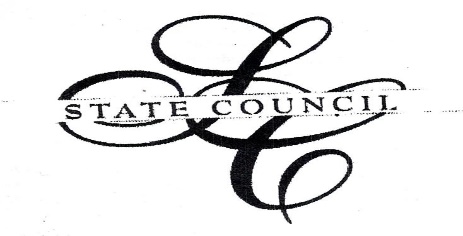 	        	             SERVICE OF EXCELLENCE AWARD                                                             GUIDELINESApplicant must be:A long standing registered member of the South Carolina State Council for a minimum of five (5) consecutive years.  He/She can be a pastor or non-pastor.In good standing and loyal support to his/her local church per his/her pastor’s recommendation.Baptized in the Name of Our Lord Jesus Christ (Acts 2:38)Filled with the Holy Ghost with evidence of speaking in tongues (Acts 2:4)A Godly example of holy living before his/her family, church, and the CouncilA “good neighbor” in his/her community through significant acts of service, kindness, and good deeds.G. Must have made a positive impact toward the Council in the following areas: Faithful in attendance Significant acts of service and loyal support to the CouncilCharacter influence of unity, love, and fellowshipExemplary conduct in holy livingApplication may be completed by a nominating representative if candidate is unable to personally complete the application. A separate sheet can be attached in providing information. A copy of the completed application should be maintained by the applicant.Applicant must obtain signatures of approval from his/her Pastor, District Elder,    and Suffragan Bishop. Deadline for submitting applications: January 10 prior to the June Council, unless otherwise stipulated by the Advisory Board.Signed applications (excluding the Council Chairman and Registrar’s signatures) should be submitted To: SCSC Resolutions Committee by the designated deadline.  